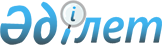 Об утверждении форм отчетов об уплаченных, зачисленных и распределенных суммах ввозных таможенных пошлинРешение Коллегии Евразийской экономической комиссии от 2 декабря 2014 года № 222.
      В соответствии с пунктами 42 и 51 Протокола о порядке зачисления и распределения сумм ввозных таможенных пошлин (иных пошлин, налогов и сборов, имеющих эквивалентное действие), их перечисления в доход бюджетов государств-членов (приложение № 5 к Договору о Евразийском экономическом союзе от 29 мая 2014 года) Коллегия Евразийской экономической комиссии решила:
      1. Утвердить прилагаемые: 
      форму отчета уполномоченного органа государства – члена Евразийского экономического союза о зачислении и распределении сумм ввозных таможенных пошлин;
      форму отчета центрального таможенного органа государства –члена Евразийского экономического союза об уплаченных суммах ввозных таможенных пошлин;
      форму отчета центрального таможенного органа государства –члена Евразийского экономического союза о начисленных суммах ввозных таможенных пошлин из баз данных электронных копий деклараций на товары, таможенных приходных ордеров и других документов.
      2. Настоящее Решение вступает в силу с даты вступления в силу Договора о Евразийском экономическом союзе от 29 мая 2014 года. ОТЧЕТ
(наименование уполномоченного органа государства – члена Евразийского экономического союза)
о зачислении и распределении сумм ввозных таможенных пошлин
за "_____" ____________ 20___ г.
      Сноска. Отчет - в редакции Решением Коллегии Евразийской экономической комиссии от 14.01.2020 № 7 (вступает в силу с даты вступления в силу Протокола о внесении изменений в Договор о Евразийском экономическом союзе от 29 мая 2014 года (2), подписанного 1 октября 2019 г., но не ранее чем по истечении 30 календарных дней с даты официального опубликования настоящего Решения)      ______________

      *Не заполняется в отношении государства-члена, уполномоченным органом которого подготовлен отчет.

      **Протокол о порядке зачисления и распределения сумм ввозных таможенных пошлин (иных пошлин, налогов и сборов, имеющих эквивалентное действие), их перечисления в доход бюджетов государств-членов (приложение № 5 к Договору о Евразийском экономическом союзе от 29 мая 2014 года).".


					© 2012. РГП на ПХВ «Институт законодательства и правовой информации Республики Казахстан» Министерства юстиции Республики Казахстан
				
Председатель Коллегии
Евразийской экономической комиссии
В. ХристенкоУТВЕРЖДЕНА
Решением Коллегии
Евразийской экономической комиссии
от 2 декабря 2014 г. № 222
(в редакции Решения Коллегии
Евразийской экономической комиссии
от 14 января 2020 г. № 7)(форма)
Наименование показателя
Сумма
Сумма
Наименование показателя
за день
с начала года
1
2
3
Раздел 1. В национальной валюте государства-члена
Раздел 1. В национальной валюте государства-члена
Раздел 1. В национальной валюте государства-члена
1. Суммы ввозных таможенных пошлин, зачисленные на единый счет уполномоченного органа государства-члена
2. Суммы исполненных уполномоченным органом государства-члена в отчетном дне зачетов в счет уплаты ввозных таможенных пошлин – всего
в том числе:
2.1. авансовых платежей 
2.2. вывозных таможенных пошлин, налогов и сборов, а также иных платежей 
3. Суммы ввозных таможенных пошлин, зачтенные в отчетном дне в счет погашения задолженности
4. Суммы ввозных таможенных пошлин, зачтенные в текущем дне в счет погашения задолженности
5. Суммы ввозных таможенных пошлин, возвращенные в отчетном дне
6. Суммы ввозных таможенных пошлин, подлежащие возврату в текущем дне
7. Суммы возврата ввозных таможенных пошлин, не принятые национальным (центральным) банком государства-члена к исполнению в отчетном дне
8. Суммы ввозных таможенных пошлин, подлежащие распределению между государствами-членами, – всего
в том числе:
8.1. в бюджет Республики Армения
8.2. в бюджет Республики Беларусь
8.3. в бюджет Республики Казахстан
8.4. в бюджет Кыргызской Республики
8.5. в бюджет Российской Федерации
9. Суммы распределенных ввозных таможенных пошлин, перечисленные на счета в иностранной валюте других государств-членов, – всего
в том числе*:
9.1. Республики Армения
9.2. Республики Беларусь
9.3. Республики Казахстан
9.4. Кыргызской Республики
9.5. Российской Федерации
10. Суммы поступлений в бюджет государства-члена доходов от распределения ввозных таможенных пошлин, перечисленные с единого счета уполномоченного органа этого государства-члена
11. Суммы распределенных ввозных таможенных пошлин, перечисление которых на счета в иностранной валюте других государств-членов приостановлено, – всего
в том числе*:
11.1. Республики Армения
11.2. Республики Беларусь
11.3. Республики Казахстан
11.4. Кыргызской Республики
11.5. Российской Федерации
Раздел 2. В национальных валютах других государств-членов*
Раздел 2. В национальных валютах других государств-членов*
Раздел 2. В национальных валютах других государств-членов*
12. Суммы поступлений на счета в иностранной валюте уполномоченного органа государства-члена:
–
–
12.1. от Республики Армения, драм – всего
в том числе:
12.1.1. доходы от распределения ввозных таможенных пошлин, поступившие на счета в иностранной валюте уполномоченного органа государства-члена
12.1.2. сумма поступивших на счета в иностранной валюте уполномоченного органа государства-члена процентов за просрочку при нарушении исполнения требований, предусмотренных Протоколом** 
12.2. от Республики Беларусь, белорусский рубль – всего
в том числе:
12.2.1. доходы от распределения ввозных таможенных пошлин, поступившие на счета в иностранной валюте уполномоченного органа государства-члена
12.2.2. сумма поступивших на счета в иностранной валюте уполномоченного органа государства-члена процентов за просрочку при нарушении исполнения требований, предусмотренных Протоколом**
12.3. от Республики Казахстан, тенге – всего
в том числе:
12.3.1. доходы от распределения ввозных таможенных пошлин, поступившие на счета в иностранной валюте уполномоченного органа государства-члена
12.3.2. сумма поступивших на счета в иностранной валюте уполномоченного органа государства-члена процентов за просрочку при нарушении исполнения требований, предусмотренных Протоколом**
12.4. от Кыргызской Республики, сом – всего
в том числе:
12.4.1. доходы от распределения ввозных таможенных пошлин, поступившие на счета в иностранной валюте уполномоченного органа государства-члена
12.4.2. сумма поступивших на счета в иностранной валюте уполномоченного органа государства-члена процентов за просрочку при нарушении исполнения требований, предусмотренных Протоколом**
12.5. от Российской Федерации, российский рубль – всего
в том числе:
12.5.1. доходы от распределения ввозных таможенных пошлин, поступившие на счета в иностранной валюте уполномоченного органа государства-члена
12.5.2. сумма поступивших на счета в иностранной валюте уполномоченного органа государства-члена процентов за просрочку при нарушении исполнения требований, предусмотренных Протоколом**
Дата предыдущего отчета

 
"__"__________20__г.
Руководитель уполномоченного 
органа государства-члена (уполномоченное лицо)

 
______________________

             (подпись)
_______________________
                 (Ф.И.О.)
Ответственный исполнитель
______________________

              (Ф.И.О.)
_______________________
       (номер телефона)УТВЕРЖДЕНА
Решением Коллегии
Евразийской экономической комиссии
от 2 декабря 2014 г. № 222
(форма)
ОТЧЕТ
_________________________________________________________
(наименование центрального таможенного органа
государства – члена Евразийского экономического союза)
об уплаченных суммах ввозных таможенных пошлин 
за "_____" ____________ 20___ г.
(месяц)
(тыс. долларов США*)
Сумма переходящих остатков по коду бюджетной классификации ввозной таможенной пошлины на начало отчетного месяца
Документально отраженная сумма ввозной таможенной пошлины в оформленных таможенных документах об уплате (взыскании) ввозной таможенной пошлины**
Сумма поступившей (уплаченной, взысканной) ввозной таможенной пошлины по коду бюджетной классификации ввозной таможенной пошлины (согласно выписке (информации) по единому счету уполномоченного органа 
государства-члена)
Сумма поступившей (уплаченной, взысканной) ввозной таможенной пошлины по коду бюджетной классификации ввозной таможенной пошлины (согласно выписке (информации) по единому счету уполномоченного органа 
государства-члена)
Сумма возвращенной ввозной таможенной пошлины
Сумма переходящих остатков по коду бюджетной классификации ввозной таможенной пошлины на конец отчетного месяца 
(гр.1 + гр.3 – гр. 2 – гр.5)
Примечание****
Сумма переходящих остатков по коду бюджетной классификации ввозной таможенной пошлины на начало отчетного месяца
Документально отраженная сумма ввозной таможенной пошлины в оформленных таможенных документах об уплате (взыскании) ввозной таможенной пошлины**
всего
в том числе сумма зачтенных ввозных таможенных пошлин по коду бюджетной классификации ввозной таможенной пошлины***
Сумма возвращенной ввозной таможенной пошлины
Сумма переходящих остатков по коду бюджетной классификации ввозной таможенной пошлины на конец отчетного месяца 
(гр.1 + гр.3 – гр. 2 – гр.5)
Примечание****
1
2
3
4
5
6
7
________________________________________________________
       *Применяется среднемесячный курс доллара США к национальной валюте национального (центрального) банка государства-члена за отчетный месяц.
       **Заполняется на основании сведений, полученных при списании (с 1 февраля 2011 г.) суммы ввозной таможенной пошлины с графы "В" декларации на товары, корректировки таможенной стоимости и таможенных платежей, корректировки декларации на товары, таможенного приходного ордера (если таможенный приходный ордер применяется для уплаты ввозных таможенных пошлин).
       ***Сумма зачтенной ввозной таможенной пошлины – денежные средства (деньги), поступившие на единый счет уполномоченного органа государства-члена и зачтенные в счет уплаты ввозных таможенных пошлин по коду бюджетной классификации ввозной таможенной пошлины.
       ****Графа заполняется в целях отражения сумм предоставленных отсрочек и рассрочек уплаты ввозной таможенной пошлины, а также при необходимости указания иной информации. УТВЕРЖДЕНА
Решением Коллегии
Евразийской экономической комиссии
от 2 декабря 2014 г. № 222
(форма)
ОТЧЕТ
_________________________________________________________
(наименование центрального таможенного органа
государства – члена Евразийского экономического союза)
о начисленных суммах ввозных таможенных пошлин
из баз данных электронных копий деклараций на товары,
таможенных приходных ордеров и других документов
за "_____" ____________ 20___ г.
(месяц)
(тыс. долларов США*)
Код вида платежа
Сумма ввозной таможенной пошлины, начисленная к уплате
Сумма ввозной таможенной пошлины, начисленная к уплате (нарастающим итогом с начала года)
1
2
3
___________________________________________________
*Применяется среднемесячный курс доллара США к национальной валюте национального (центрального) банка государства-члена в отчетном месяце.